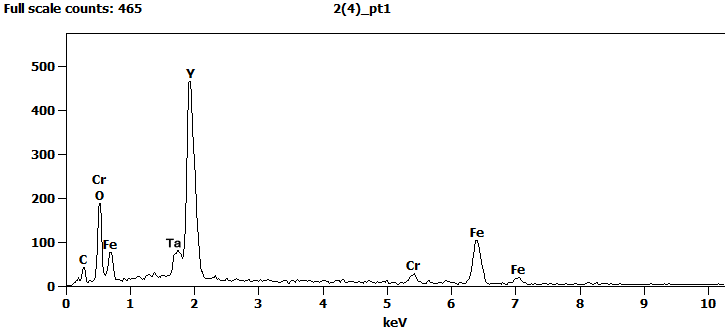 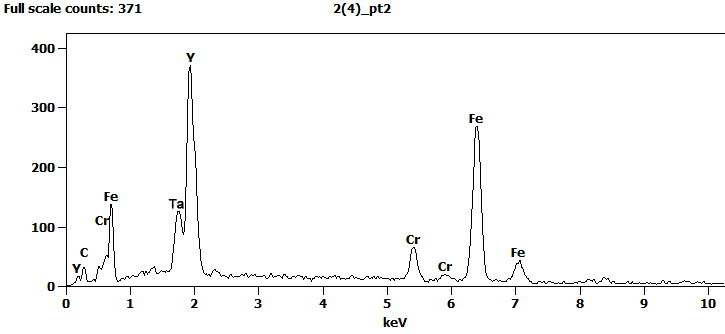 Atom %   C   O  Cr  Ta  Fe   Ypt15.7130.552.5523.2037.99pt24.536.036.1045.2838.06